Yours truly,David Dagenbach,Formalities Section,for REGISTRAR OF TRADE MARKS.819-576-2115fax: 819-953-2476FIELD LLP2000 OXFORD TOWER10235 - 101 STREETEDMONTONALBERTA T5J 3G1FIELD LLP2000 OXFORD TOWER10235 - 101 STREETEDMONTONALBERTA T5J 3G1FIELD LLP2000 OXFORD TOWER10235 - 101 STREETEDMONTONALBERTA T5J 3G1RE:Prohibited Mark; Badge, Crest, Emblem or Mark:EVOLVING IDEAS & DESIGNApplicant:The Governors of the University of Alberta2 juil/Jul 2015Votre référence   Your File920-1423Notre référence   Our File 923519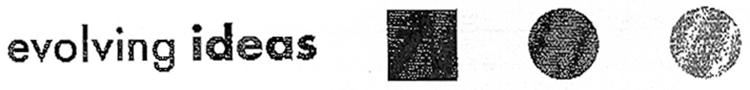 